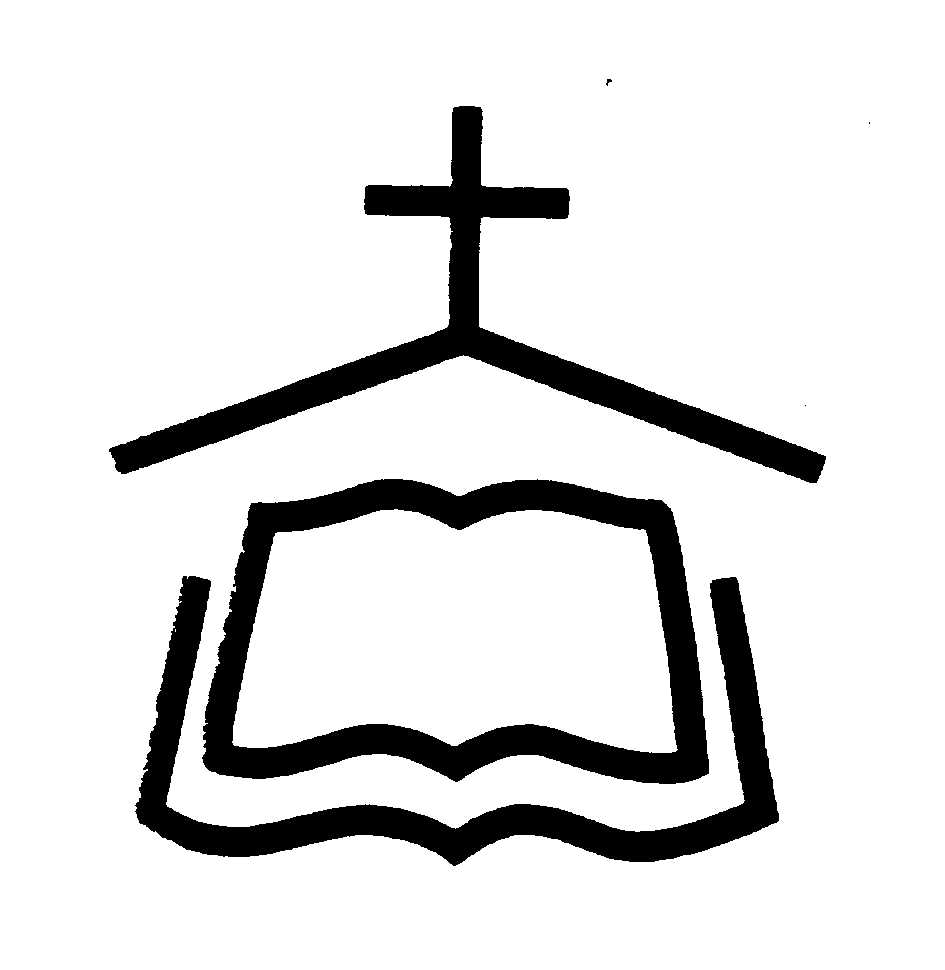   事奉同工    上主日人數及奉獻奉獻週間聚會粵 語 堂 崇 拜 程 序2015年2月08日10:00am - 11:30am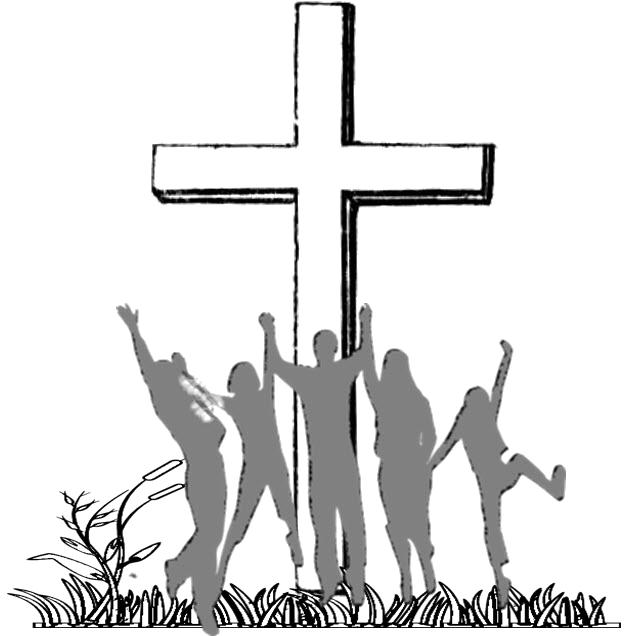 腓立比書4：4-7羅威爾華人聖經教會        of Greater      197 Littleton Rd, Bldg B, Chelmsford, MA 01824      Tel:(978)256-3889, (978)256-6276; Fax:(978)256-0056Website: www.cbcgl.orgE-mail:office@cbcgl.org“凡勞苦擔重擔的人,可以到我這裡來,我就使你們得安息”    馬太福音十一章28節“Come to me, all you who are weary andburdened, and I will give you rest. ”Matthew 11:2802/08/15本 主 日本 主 日下 主 日下 主 日02/08/15華 語粵 語華 語粵 語會前敬拜封德成孫   川會前禱告王曉宇鄧沛濤石   泉施開華司  會王曉宇鄧沛濤石   泉施開華領  詩江世明鄧沛濤黃玉明施開華司  琴樊曼文李思明劉憶慧雲啟德翻  譯招  待朱健雄林德信朱健雄林德信陳   雯關秀鳳陳   雯關秀鳳柳   兵李培龙 袁学男王婧雯新人招待傅   裕何綠雪傅   裕何綠雪接   待叶   伟何綠雪馮志強何綠雪音    響何晓松 黃立仁何晓松 黃立仁音    響何晓松 危治翮何晓松 危治翮清   潔佳音团契佳音团契佳音团契佳音团契育嬰室 王巍青    曹    珊 黄莉薰 王巍青    曹    珊 黄莉薰  成   艳    项开华  张伏宁  成   艳    项开华  张伏宁華語Mandarin236常費General Fund$   11,961.00粵語Cantonese236宣道Mission Fund    $     4,616.00英語English81慈惠基金$          100.00兒童Children73代轉External Transfer嬰兒Infants6青少年短宣特別收入$2,700.00特別基金$350.00總計Total396總計Total $   19,727.00    經 常 費上週奉獻       $       11,961.00經 常 費累積奉獻       $       56,534.50宣 教 基 金累積奉獻       $         9,002.00宣 教 基 金奉獻目標       $     100,000.00課程名稱語言教師教室希伯来书查经班國吳榮滁牧師华語禮堂長青讀經班國封德成老師卓建青老師B109福音查經班國倪   鑒老師沈祖源老師B204信仰造就班
(受洗班)國鍾興政牧師陳侶君師母赵新宇老師石   泉老師B107教會歷史粵黄立仁老師李淑娴老師雲啟德老師粵語禮堂福音真理粵周毅敦老师黄永辉老师A109Parent & Youth: Growing Together in the Lord國青少年家長A223Improving Your Serve英馬德諾牧師A216Gospel of John Bible Study英A113禱 告 會主日：9:15am~9:45am禱 告 會週三：7:45pm~9:00pm團   契小   組週五：7:30pm~9:30pm 團   契小   組華語團契 粵語團契 青少年LYF 兒童AWANA   嬰兒照顧以斯帖姊妹團契週三：10:00am~12:00pm目前暂停3月18日恢复聚会晨光長者團契週三：10:00am~12:00pm目前暂停3月18日恢复聚会宣召詩篇 31:19詩篇 31:19詩篇 31:19詩篇 31:19詩篇 31:19詩篇 31:19詩篇 31:19詩篇 31:19司會詩歌讚美詩歌讚美詩歌讚美1. 坐在寶座上聖潔羔羊1. 坐在寶座上聖潔羔羊1. 坐在寶座上聖潔羔羊1. 坐在寶座上聖潔羔羊1. 坐在寶座上聖潔羔羊敬拜團敬拜團2. 忘記背後2. 忘記背後2. 忘記背後2. 忘記背後2. 忘記背後2. 忘記背後2. 忘記背後3. 惟獨敬虔3. 惟獨敬虔3. 惟獨敬虔3. 惟獨敬虔3. 惟獨敬虔3. 惟獨敬虔3. 惟獨敬虔祈禱司會奉獻 #458獻己於主 #458獻己於主 #458獻己於主 #458獻己於主 #458獻己於主 #458獻己於主 #458獻己於主 #458獻己於主會眾啟應文腓立比書 3:12-21腓立比書 3:12-21腓立比書 3:12-21腓立比書 3:12-21腓立比書 3:12-21腓立比書 3:12-21會眾會眾會眾證道證道生命長進、靠主喜(二):
生命長進、直奔標竿生命長進、靠主喜(二):
生命長進、直奔標竿生命長進、靠主喜(二):
生命長進、直奔標竿生命長進、靠主喜(二):
生命長進、直奔標竿生命長進、靠主喜(二):
生命長進、直奔標竿吳榮滁牧師吳榮滁牧師吳榮滁牧師回應     回應     #393今要主自己#393今要主自己#393今要主自己#393今要主自己#393今要主自己陳錦儀牧師陳錦儀牧師陳錦儀牧師經文背誦經文背誦經文背誦經文背誦腓立比書 3:13-14腓立比書 3:13-14腓立比書 3:13-14陳錦儀牧師陳錦儀牧師陳錦儀牧師歡迎 / 報告 / 代禱歡迎 / 報告 / 代禱歡迎 / 報告 / 代禱歡迎 / 報告 / 代禱歡迎 / 報告 / 代禱陳錦儀牧師陳錦儀牧師陳錦儀牧師陳錦儀牧師頌讚#536三一頌#536三一頌#536三一頌#536三一頌#536三一頌#536三一頌#536三一頌#536三一頌會眾祝福陳錦儀牧師陳錦儀牧師陳錦儀牧師陳錦儀牧師阿們頌# 532# 532# 532# 532# 532會眾會眾會眾會眾主日崇拜SundayWorship  華  語          粵  語             英  語   Mandarin    Cantonese    English10:00am主日學SundaySchool  華  語          粵  語             英  語    Mandarin    Cantonese     English11:30am